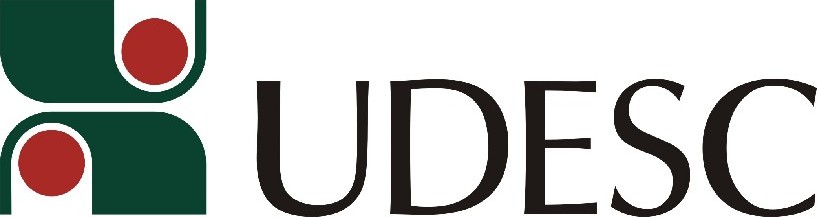 PRÓ-REITORIA DE EXTENSÃO, CULTURA E COMUNIDADE - PROEX COORDENADORIA DE APOIO À COMUNIDADE UNIVERSITÁRIA PROGRAMA BOLSA DE APOIO DISCENTE 	CADASTRO DE BOLSISTA	. Nome:.................................................................................................................................. Data Nascimento ...../ ...... /.........	Local:..................................................................... Endereço:.......................................................................................................................... Bairro:................................................................................................................................ Telefone:.............................................................................................................................  E-mail: ................................................................................................................................ Nº Carteira de Identidade:....................................CPF:..................................................... Nome do Pai:....................................................................................................................... Nome da Mãe:...................................................................................................................... Centro onde Estuda:..........................................................................................................  Curso:..........................................................Habilitação: ................................................... Fase: ............................ Turno: ..................  Matrícula: .................................................... Período Disponível para Bolsa:  Matutino (  )	Vespertino (  )	Noturno (  ).  Habilidades: ...................................................................................................................................................................................................................................................................................................................................................................................................................................................................................................................................................................................  ..................................................................................................................................Data de Preenchimento do cadastro .............../.............../..................